Рекомендации по снижению агрессивности ребенка:Безусловное принятие ребенка. Нельзя оскорблять ребенка, обзывать его. Контролировать собственные агрессивные импульсы. Нельзя подавлять агрессивные импульсы ребенка. Научите его выражать чувства социально приемлемым способом (словом, рисунком, действиями, безобидными для окружающих, в спорте). Если ребенок злится, обнимите, прижмите к себе. Постепенно он успокоится, придет в себя. Позже, когда он успокоится, вы можете поговорить с ним.Предоставляйте ребенку достаточную свободу и независимость, за которую ребенок будет сам нести ответственность. Покажите ребенку неэффективность агрессивного поведения (отнимая игрушку, тот ребенок не будет играть с вашим). Если вы видите, как ваш ребенок ударил другого, сначала подойдите к его жертве. Поднимите обиженного ребенка и скажите: "Максим не хотел обидеть тебя". Затем обнимите его и проводите из комнаты. Таким образом, вы лишаете внимания своего ребенка, перенося его на товарища по играм. Установите социальные правила: «В нашей семье никто никого не бьет!»Хвалите ребенка за старательность: «Ты доставил мне огромное удовольствие, когда поделился со своим младшим братом, вместо того чтобы драться с ним»  Беседовать с ребенком о его поступке надо без свидетелей (класса, родственников, других детей и др.). В беседе стараться использовать меньше эмоциональных слов (стыдно и др.). Исключите ситуации, провоцирующие агрессию ребенка. В борьбе с агрессией можно прибегнуть к помощи сказкотерапии. Когда маленький ребенок начинает проявлять признаки агрессивности, сочините вместе с ним рассказ, в котором этот ребенок будет главным героем.  Давайте возможность эмоционально разрядиться ребенку в подвижных играх, спорте (можно создать «сердитую подушку»).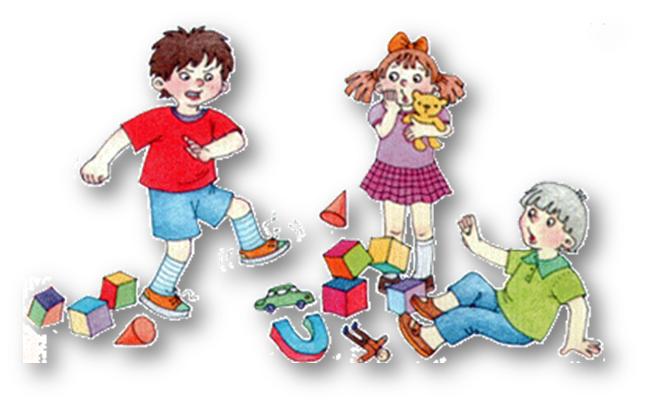 